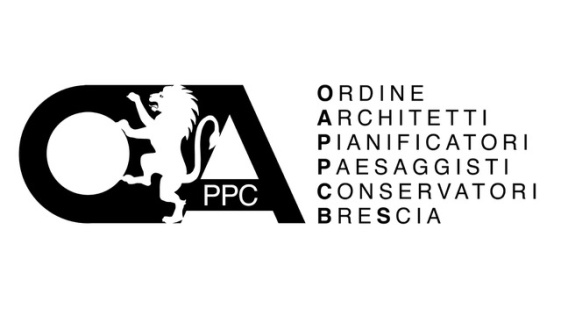 DICHIARAZIONE SOSTITUTIVA DI CERTIFICAZIONE(art. 46 D.P.R.28 dicembre 2000 n. 445 )Il/La sottoscritto/a Arch. _________________________________________ n. iscr. _____________nato/a ____________________________________________________ il ____________________residente in ________________________________ via ___________________________________tel. ___________________________________ e-mail ____________________________________consapevole che chiunque rilascia dichiarazioni mendaci è punito ai sensi del codice penale e delle leggi speciali in materia, ai sensi e per gli effetti dell'art. 46 D.P.R. n. 445/2000DICHIARAdi essere professore / ricercatore universitario a tempo pieno presso l’Università _____________________________________________________ e di non svolgere attività professionale (L.382/1980) Data ___________ , 		Firma 					______